Área de círculos 2Ao final da atividade, lembre-se de colocar sua nota de DPO.	A figura a seguir é formada por uma malha quadriculada em que cada quadradinho tem 1 cm de lado e por um círculo cujos raios medem 3 cm.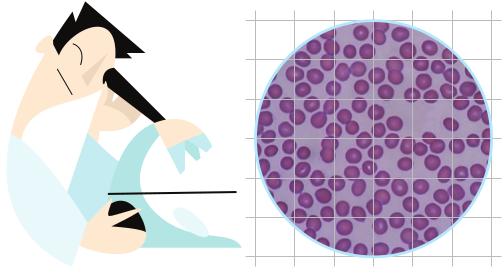 Faça uma estimativa da área desse círculo. Para isso, siga as sugestões que se seguem.1. Conte o número máximo de quadradinhos com área de 1 cm2 inteiramente contidos dentro do círculo: ___________________________________________________________2. Conte o número mínimo de quadradinhos com área de 1 cm2 que contem o círculo: ___________________________________________________________3. Observe os resultados que você encontrou e complete a sentença:A área do círculo é maior que __________________________________________________e a área do círculo é menor que _______________________________________________